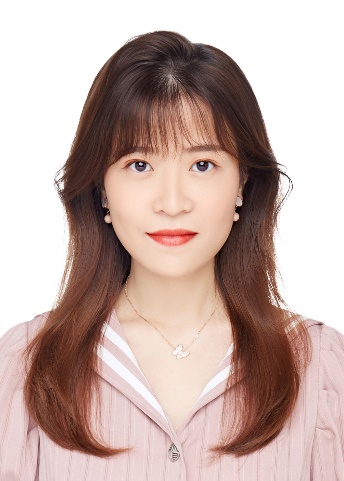 基本信息
姓　名：刘晶晶
性　别：女
学  位：硕士研究生
职　称：助教
职　务：国际商务学院专职教师        
E-mail：294919042@qq.com
通迅地址：江西省南昌市昌北经济技术开发区丁香路
江西旅游商贸职业学院国际商务学院    330100
工作经历：
2019年2月―至今    江西旅游商贸职业学院专职教师2018年3月-2018年7月  江西理工大学教师2017年4月-2018年4月  南昌新东方语言学校雅思教师
教学情况（近五年）：
1、主讲课程
（1）《高职英语》： 4学时/周，每届授课学生总数约100人。
（2）《商务英语口语》： 4学时/周，每届授课学生总数约100人。
（3）《英美概况》：4学时/周，每届授课学生总数约100人。
2、实践性教学 
（1）2019年12月，担任江西省职业院校技能大赛互高职组英语口语（非专业组）比赛指导教师；（2）2019年，担任毕业生实习就业指导教师，学生人数约50人。3、个人业绩1）2019年12月，指导学生参加江西省职业院校技能大赛高职组英语口语（非专业组）比赛，获得一等奖，并获优秀指导老师奖；2）2019年11月，以团队形式获得第五届外语微课大赛江西赛区一等奖；3）2019年，荣获江西旅游商贸职业学院第二届创课杯教学设计比赛二等奖；4）2019年12月，荣获江西旅游商贸职业学院英语风采大赛优秀指导老师奖；5）2020年6月，获得江西省第三届“外教社杯”英语教学大赛江西旅游商贸职业学院初赛二等奖；6）2020年7月，获得江西旅游商贸职业学院外语思政教学设计比赛二等奖；7）2020年4月，获得江西旅游商贸职业学院国际商务学院“疫情期间线上优质课评选”三等奖。